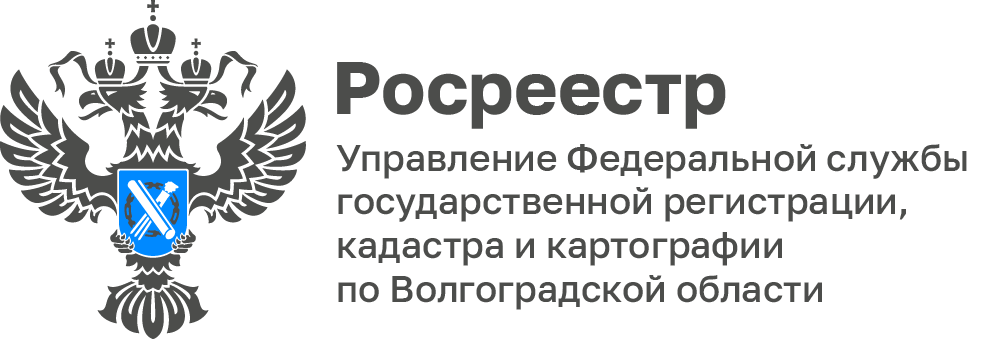 Более 6600 жителей Волгоградской области приобрели жилье по программам сельской и льготной ипотекиВ России действует множество программ, которые помогают семьям приобрести недвижимость по сравнительно небольшим процентным ставкам.Целями государственных программ ипотечного кредитования являются развитие жилищного строительства и повышение уровня благоустройства домовладений.Выбор льготной программы ипотечного кредитования зависит от многих критериев: в каком регионе вы хотите купить жилье, в городе или селе, а также от состава вашей семьи. Программы различаются условиями: ставкой, размером первоначального взноса, максимальной суммой кредита. Кроме того, у каждой программы свой список банков, в которых можно оформить ипотеку с государственной поддержкой. С начала действия программы льготной ипотеки на территории Волгоградской области зарегистрировано 5739 ипотечных сделок, а за период действия «Сельской ипотеки» недвижимостью обзавелись 930 жителей региона.Заместитель руководителя Татьяна Кривова отмечает, что данные государственные программы позволили многим семьям Волгоградской области решить самый важный вопрос с недвижимостью – приобрести новые дома и квартиры и, тем самым, повысить качество жизни.С уважением,Балановский Ян Олегович,Пресс-секретарь Управления Росреестра по Волгоградской областиMob: +7(937) 531-22-98E-mail: pressa@voru.ru